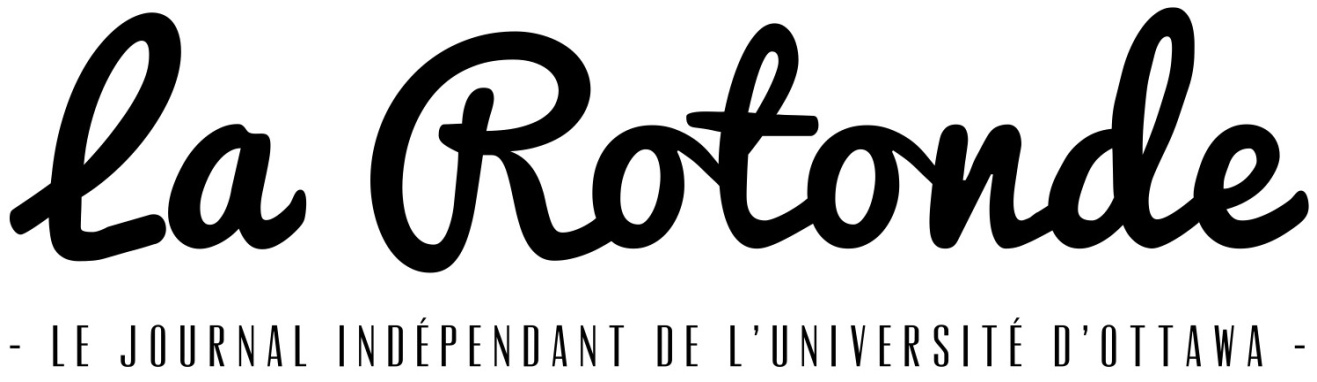 Procès-verbalRéunion du conseil d’administration8 août 2014Membres présents : Louis Jacques, Alexandra Vienneau, Mathieu Simard (Skype), Hélène Labelle, Gabrielle Ross-Marquette, Marc-André Bonneau, Simon-Nicolas Grandmaître (téléphone), Julien Imbeau (téléphone), Léa Papineau Robichaud0. Rencontre avec Véronique Laverdure1. OuvertureLouis propose l’ouverture de la réunion. Hélène appuie. Adoptée à l’unanimité.2. Adoption de l’ordre du jourLouis propose l’adoption de l’ordre du jour. Alexandra appuie. Adopté à l’unanimité.3. Adoption du procès verbal de la réunion du 12 juilletLouis propose l’adoption du procès verbal. Hélène appuie. Adopté à majorité.4. Démissions d’Ayoub et FantaAyoub a envoyé une lettre de démission, tandis que Fanta a envoyé une lettre demandant son retrait du CA. Comme tout le monde auparavant a démissionné, il serait préférable de prendre sa lettre pour une démission. Elle devra donc réappliqué si elle veut revenir sur le CA si elle n’a pas le poste sur l’équipe de rédaction.5. Nouvelle candidatureIl faudrait un deuxième avis sur les conflits d’intérêts avant d’accepter la candidature.On fera un vote par courriel.6. Ratification de la candidature des corédacteurs en chefLouis propose la ratification de la candidature de Sara et Marc-André. Hélène appuie. Adoptée à l’unanimité.7. Changement provisoire du règlement sur la fin de l’année financièreEn vertu de l’article 15.05 du Règlement II, le conseil d’administration a le pouvoir d’amender provisoirement les règlements jusqu’à la prochaine assemblée générale.Louis propose d’amender l’article 2.03 du Règlement I.Avant l’amendement :2.03 Exercice financier. L’exercice financier de la Société se termine le 30 avril et débute le 1er mai.Proposition : 2.03 Exercice financier. L’exercice financier de la Société se termine le 31 décembre et débute le 1er janvier.Alexandra appuie la proposition. Adoptée à l’unanimité8. Changement de banqueLouis propose de changer le service de paie de Ceridian pour Desjardins. Hélène appuie. Adopté à l’unanimité.9. Politique publicitaireHélène propose l’adoption des tarifs pour les associations étudiantes et autres organismes à but non lucratif et des commerces et autres compagnies. Louis appuie. Adopté à majorité.Le CA est d’accord avec la gratuité à condition que ce soit mieux encadré et clarifié dans la politique publicitaire. Louis propose le vote sur cette déclaration. Hélène appuie. Adopté à l’unanimité.On votera l’entièreté de la politique publicitaire la prochaine réunion.10. VariaLes entrevues d’embauches vont bien. Le poste de chef Arts et culture a été ouvert à nouveau puisque personne n’a appliqué spécifiquement pour le poste.Le comité règlements s’est rencontré. L’étudiant en droit a fait une première lecture des règlements.11. Clôture de la réunionLouis propose la clôture de la réunion. Alexandra appuie. Adoptée à l’unanimité.